          練習の成果を試したい、もっと自由に踊りたいあなたへ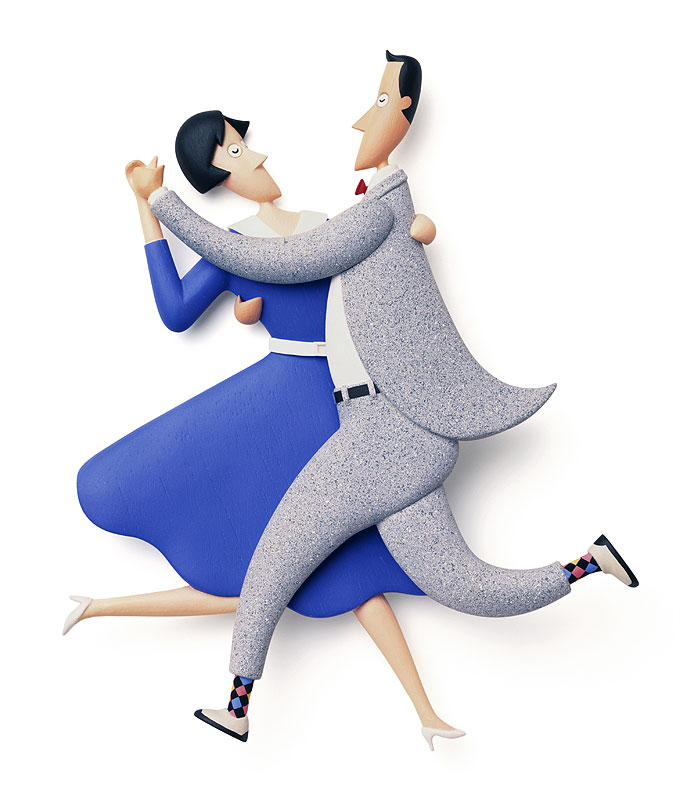 　【日時】１月９日（月・祝）　　　　　 １４：００～１５：４５  【金額】２，１６０円（税込）　　　　　　　　　　　　　　　　　　　　　　　　　　 フリーダンスは、大坂・佐々木もお相手致します。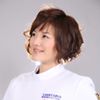 　　　　　　　　　　　　　　　　　　　　　　  いつものレッスンの成果を試してみませんか？　　　　　　　　　　　　　　　　　　　　　　 さらに、カイロプラクターの深見さんよりダンスを踊る時に　　　　　　　　　　　　　　　　　　　　　　　大変重要な骨盤のお話しをして頂きます。　　　　　　　　　　　　　　　　　　　　　　　　　会員以外の方も自由にご参加頂けますのでお友達を誘って　　　　　　　　　　　　　　　　　　　　　　　　　お気軽にご参加下さい♪　　　　　　　　　　　　　　　　　　　　　　TOYS　DANCE　PLACE　(ﾄｲｽﾞﾀﾞﾝｽ ﾌﾟﾚｲｽ）　　　　        